填 报 需 知为提升企业市场服务的专业化水平，促进我省企业市场服务能力健康发展，根据《广东省企业市场服务能力等级评定管理办法》（以下简称《管理办法》）的规定，对申请企业市场服务能力等级评定的企事业单位实行认定和颁发水平证书。企业自愿申请，并需如实填写和提供相关资料资料扫描后以电子版形式，发送到广东省企业市场服务能力等级评定委员会办公室（以下简称“评定办”），邮箱info-pd@gdm.cn申请行业应按GB/T 4754-2017国民经济行业分类大类填写申  请  书广东省企业市场服务能力等级评定委员会办公室：我单位正式提出广东省企业市场服务能力等级评定申请，并保证将按照广东省企业市场服务能力等级评定的要求，提供所需的所有真实信息，配合做好等级评定工作。1．拟申请基本能力等级（单选）  □ 一级　□ 二级  □ 三级  2．申请行业（按GB/T 4754-2017 国民经济行业分类大类填写）3．申请类型□ 初次申请□ 再次申请，第		次申请□ 级别变更（原基本能力等级： □一级　 □二级   □三级）本单位保证参与广东省市场服务能力等级评定提供的申请资料及相关证明文件真实可靠，愿对资料的真实性负责并承担相应的责任。（附件：营业执照加盖公章）申请单位（盖章）：            申请单位经办人：联系电话：联系邮箱地址：申请日期：			年		月		日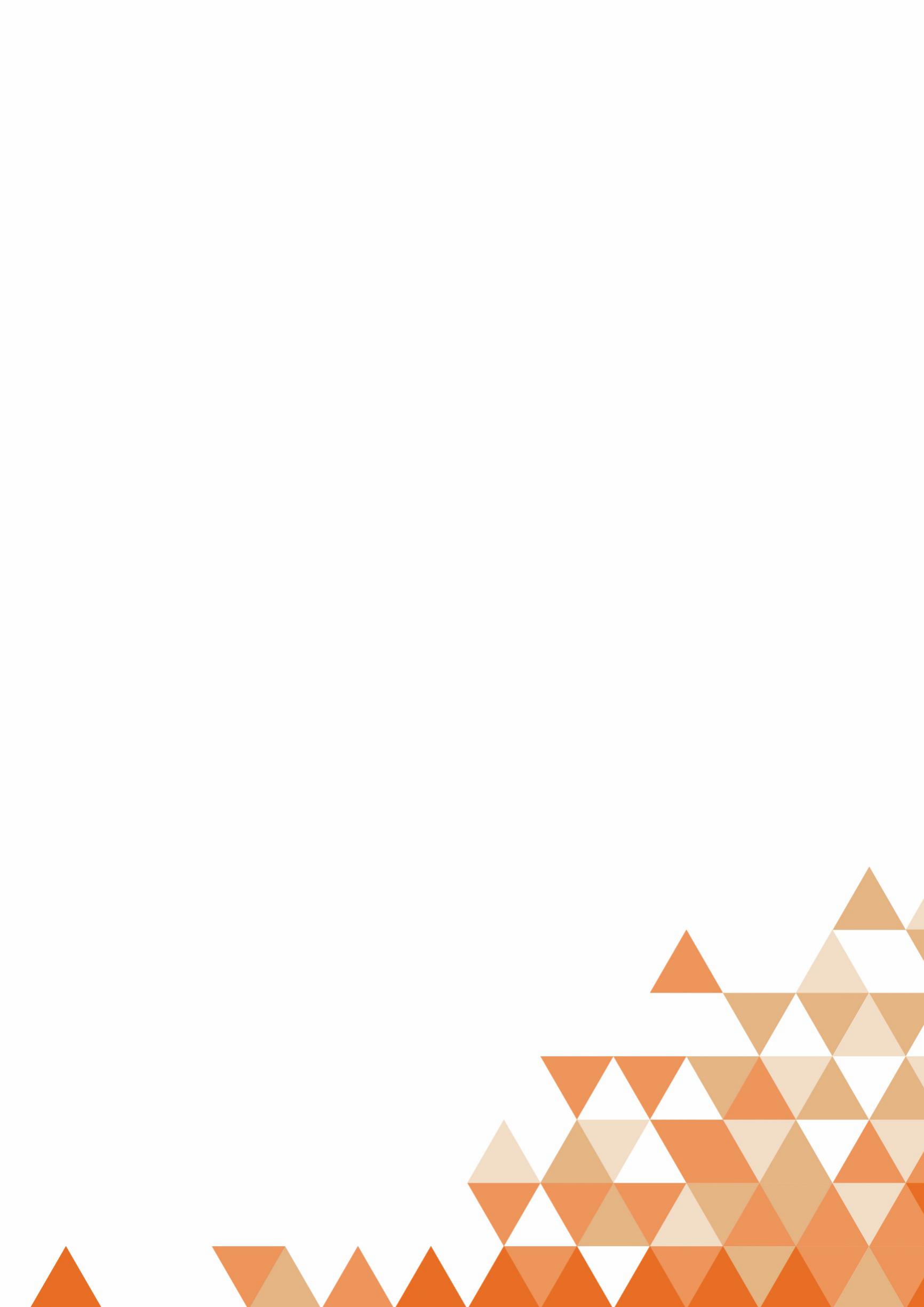 